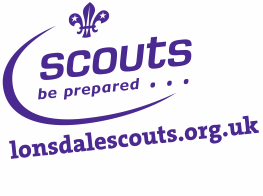 Dear Parents/ Guardians, 	On Sunday 26th April the District will be holding its annual St. George’s Day Celebrations in Morecambe. We do hope that your child/ children will be able to attend. They will need to wear full uniform, and look really smart! We will be meeting opposite Morecambe Town Hall at 11.45am before walking to Morecambe Winter Gardens for a celebratory service (which is suitable for children of all faiths, and those without faith). Parents are very welcome to come along and join us. The service will finish at about 1.15pm and be followed by a fun day, on the area next to The Midland Hotel. This will finish at 4pm, and children will need to be collected here.  There will be no parade back to the town hall.  We would love it if you could support this event; it’s an excellent opportunity for us to showcase Scouting to the local community. As part of the service we will be having a collection for the Children’s Ward at The Royal Lancaster Infirmary, if you feel able to make a donation it would be greatly appreciated and go to a very worthy cause. We hope to see you there, The Leaders. Dear Parents/ Guardians, 	On Sunday 26th April the District will be holding its annual St. George’s Day Celebrations in Morecambe. We do hope that your child/ children will be able to attend. They will need to wear full uniform, and look really smart! We will be meeting opposite Morecambe Town Hall at 11.45am before walking to Morecambe Winter Gardens for a celebratory service (which is suitable for children of all faiths, and those without faith). Parents are very welcome to come along and join us. The service will finish at about 1.15pm and be followed by a fun day, on the area next to The Midland Hotel. This will finish at 4pm, and children will need to be collected here.  There will be no parade back to the town hall.  We would love it if you could support this event; it’s an excellent opportunity for us to showcase Scouting to the local community. As part of the service we will be having a collection for the Children’s Ward at The Royal Lancaster Infirmary, if you feel able to make a donation it would be greatly appreciated and go to a very worthy cause. We hope to see you there, The Leaders. 